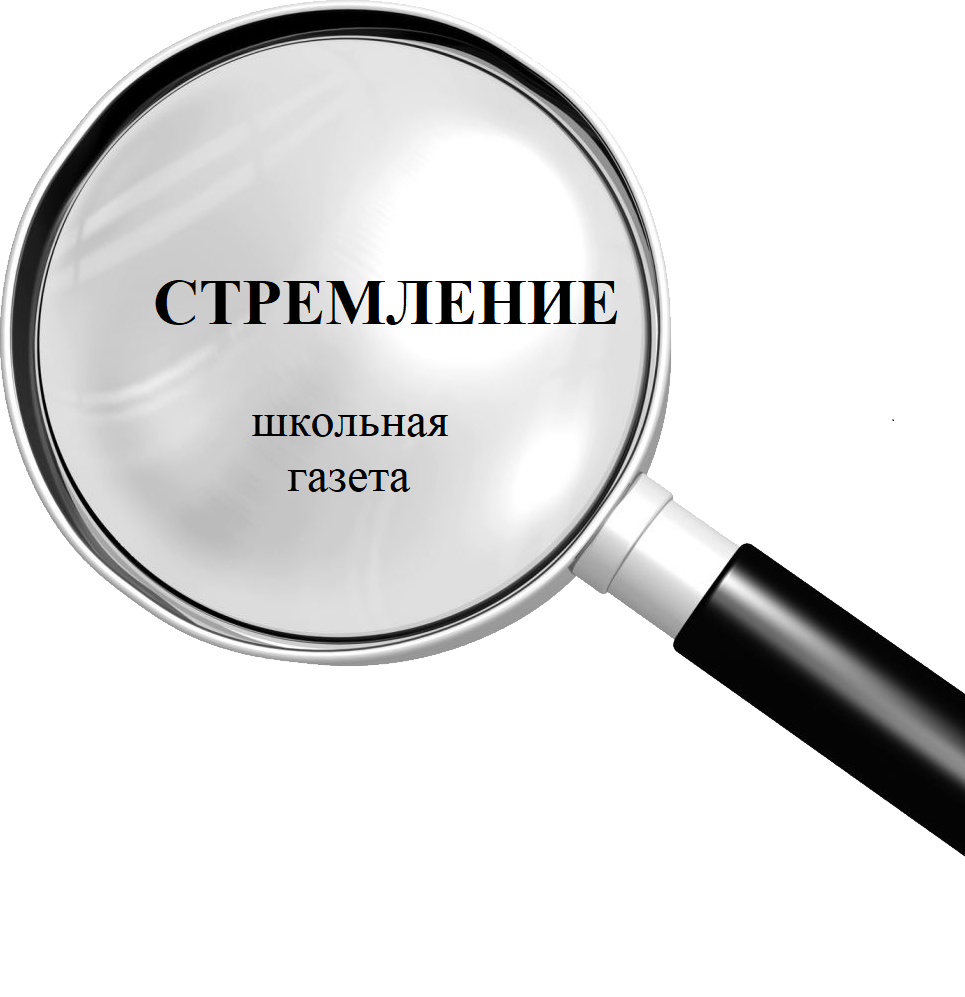 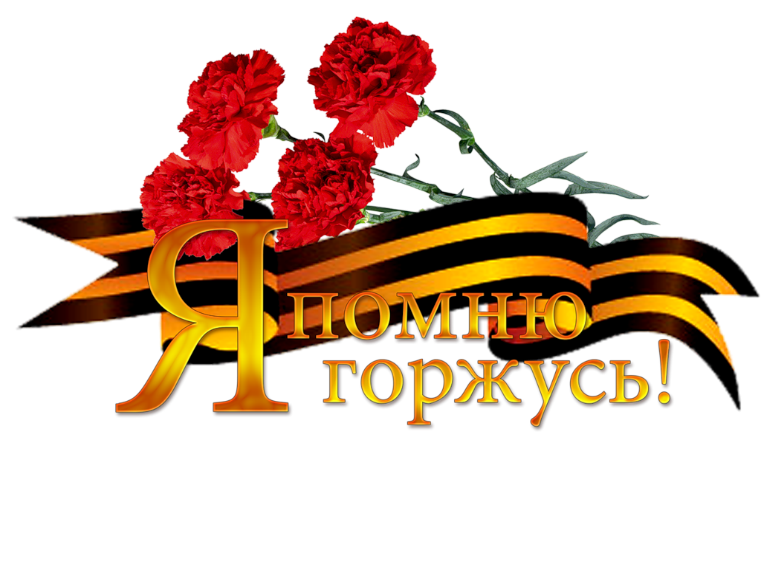 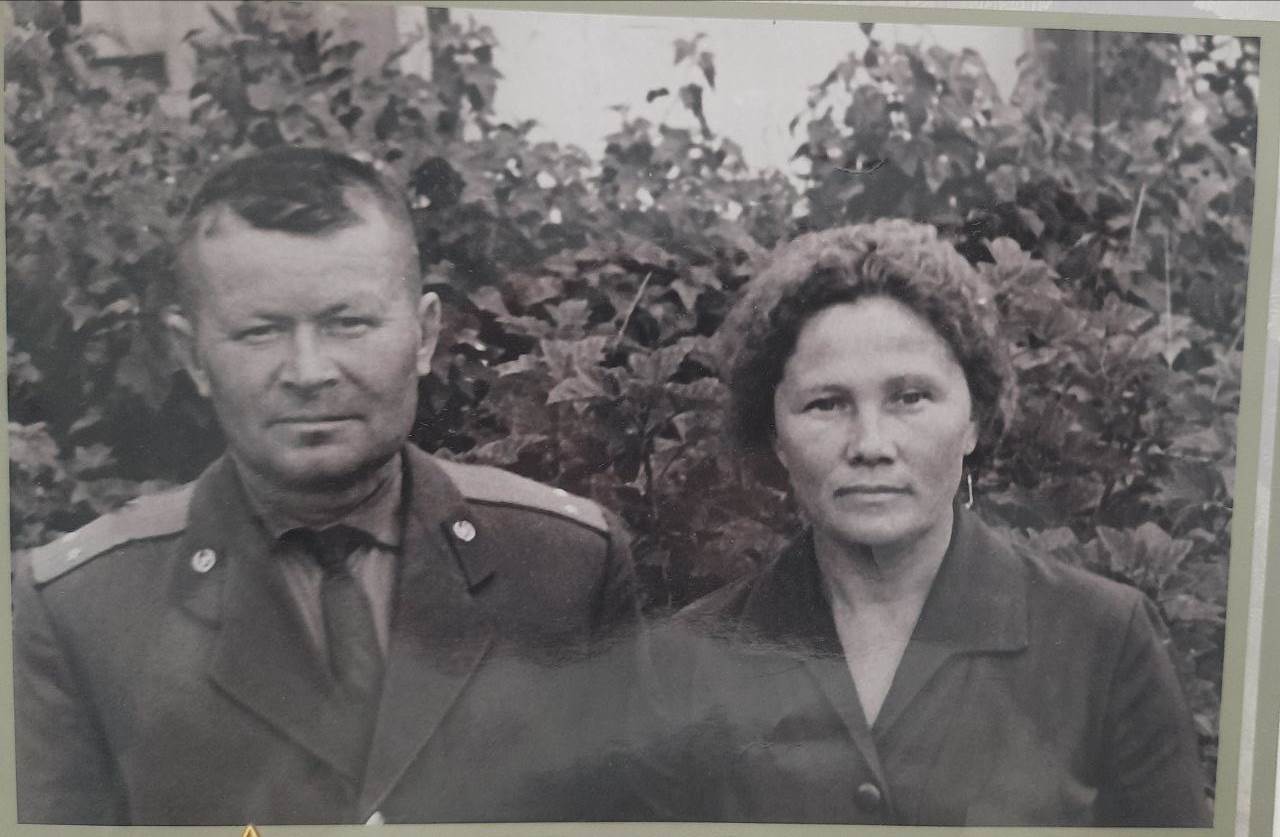  Моего прадедушку зовут Осипов Пётр Осипович. Он родился 10 сентября 1917 года в деревне Таушкасы Цивильского района, в стрелковом полку был рядовым солдатом. Мой прадедушка для меня герой, не смотря на рану, он никогда не жаловался на боль и мало говорил о войне.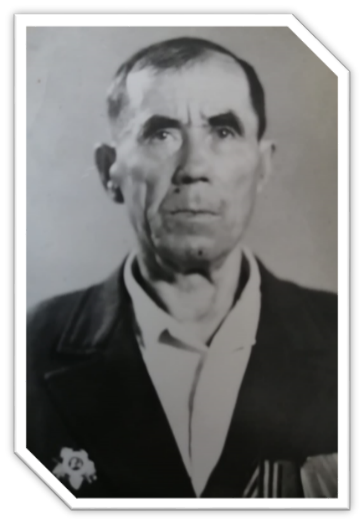 Когда началась война, ему было 24 года. На войне он получил осколочное ранение в ногу, при взрыве гранаты. Это ранение осталось у него на всю жизнь. Также мой прадед дошёл до Берлина. После окончания войны он работал в колхозе «Коммунар». Военный и трудовой путь моего прадеда был длинным и сложным.У моего прадеда были такие награды: «Орден отечественной войны», медаль «За отвагу», медаль «За победу над Германией».Я думаю, что славный и героический путь на мой взгляд прошёл мой прадед. Я очень горжусь своим прадедом, который в те страшные годы защищал нашу Родину от фашистских захватчиков.  Сметанин Михаил 11б классМой прадедушка Гонцов Иван Федорович, ветеран Великой Отечественной войны, родился 08 февраля 1923 года в деревне Гонцово Гилевского сельского совета Кировской области. В 1941 году был призван Кайским районным военкоматом командиром пулеметного взвода в звании гвардии младшего лейтенанта 242 гвардейской стрелковой пулеметной роты. В феврале 1945 года был ранен. Был награжден медалью за отвагу. Эта медаль хранится в нашей семье. После окончания войны мой прадед вернулся домой. Работал начальником пожарной команды ИК-16 в поселке Полевой Верхнекамского района Кировской области. Моя прабабушка Гонцова Анна Васильевна, труженица тыла, родилась 23 Марта 1928 года B деревне Гонцово сельского совета Кировской области. Когда началась война, ей было одиннадцать с половиной лет. Она осталась сиротой, и ей пришлось оставить школу, окончив только четыре класса. В возрасте двенадцати лет она трудилась наравне со взрослыми на благо Советской армии, которая за Родину сражалась на фронте. Она получила свою заслуженную медаль «Труженик тыла».Несмотря на то, что мои прабабушка и прадедушка оставили нас в мирное время. Они навсегда остались героями своего времени и стали для меня личным примером на всю мою жизнь.Волченков Владимир, 11а класс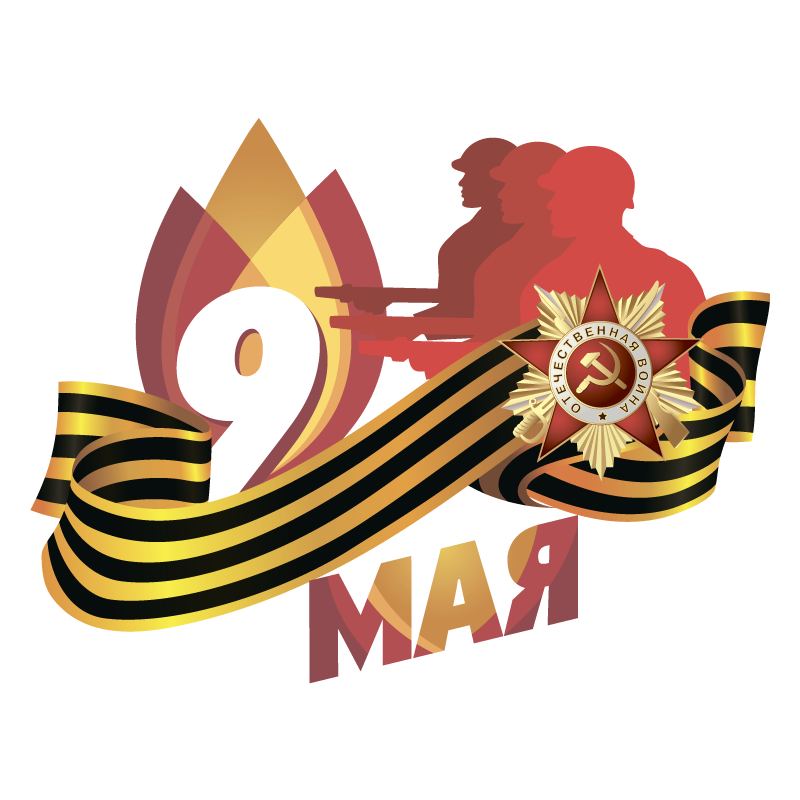        ДЕНЬ ПОБЕДЫ 9 ма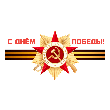 мая — день, посвященный победе советского народа в Великой Отечественной войне. Вот уже 79 лет этот праздник широко отмечают не только на территории бывшего СССР, но и в других странах. В День Победы отдают дань памяти павшим бойцам и чествуют ветеранов — тех, что еще с нами, и тех, кто уже ушел.Война началась 22 июня 1941 года. Весь наш народ поднялся на борьбу с немецко-фашистскими захватчиками: в военкоматы выстраивались очереди, на фронт уходили порой прямо со школьной скамьи. В тылу остались только женщины, дети и старики. Они работали на заводах, рыли окопы, строили оборонительные сооружения, гасили на крышах зажигательные бомбы. А ещё — растили детей, спасали будущее страны. Главный девиз всего народа был: «Всё для фронта, всё для победы!».Много людей погибло на полях сражения. Но пришла весна. Весна 1945 года. Вот он долгожданный день 9 мая – День Победы! Берлин пал. Полной победой закончилась война советского и других народов против германского фашизма. Но велика и горька была цена этой победы. Наша страна потеряла в этой страшной войне около 27 миллионов человек.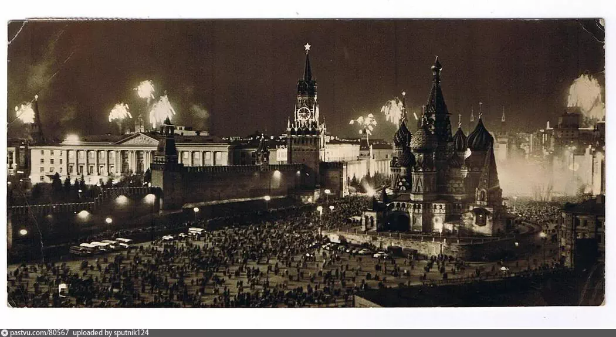 9 мая 1945 года Москва осветилась салютом долгожданной победе. С ликованием праздновала первый день мира вся наша страна. Москвичи, покинув дома, спешили на Красную площадь. На улицах военных обнимали, целовали, хватали в охапку и качали, подбрасывая над головами бурлившего людского моря. В полночь грянул невиданный доселе салют. Было дано тридцать залпов из тысячи орудий.Праздник 9 Мая стал священным для каждого из нас. Мы все должны помнить о прошлом и благодарить старшее поколение за Великую Победу.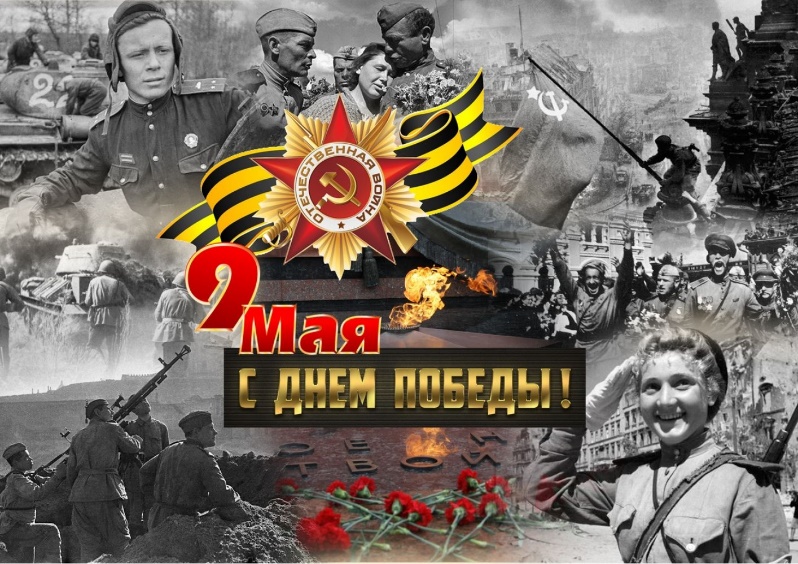 1 мая 1945 года. 1410-й день войны.• 1 мая 1945 года в ходе Берлинской наступательной операции 3-я ударная армия очищала Рейхстаг от немецких войск.• Начальник генштаба германских сухопутных войск Кребс сообщил о самоубийстве Гитлера и предложил временное прекращение огня для мирных переговоров между Германией и СССР.• Советские войска продолжили штурм Берлина, а 2-я гвардейская танковая армия вела упорные бои к западу от парка Тиргартен.• 3-я гвардейская танковая армия и 28-я армия очищали от противника районы Вильмерсдорфа и Халензее, заняв за день девяносто кварталов.• Войска 3-го и 2-го Белорусских фронтов проводили успешные операции, захватывая населенные пункты и пленных немецких солдат и офицеров.2 мая 1945 года. 1411-й день войны• Войска 2-го Белорусского фронта завершили разгром группировки противника в Западной Померании и Мекленбурге.• 3-я ударная армия 1-го Белорусского фронта соединилась с частями 8-й гвардейской армии южнее рейхстага.• 2-я гвардейская танковая армия соединилась с войсками 8-й гвардейской и 1-й гвардейской танковой армий в районе парка Тиргартен.• Остатки Берлинского гарнизона были расчленены на изолированные группы.• Гарнизон рейхстага прекратил сопротивление утром 2 мая.• 56-й немецкий танковый корпус капитулировал, генерал Вейдлинг сдался в плен и обратился с приказом о капитуляции ко всему гарнизону.• Началась массовая сдача немецких войск в плен.• К 15 часам 2 мая сопротивление Берлинского гарнизона полностью прекратилось, и к исходу дня весь город был занят советскими войсками.3 мая 1945 года. 1412-й день войны• 3-й гвардейский танковый корпус Панфилова установил связь с передовыми частями 2-й британской армии.• Войска 1-го Белорусского фронта вышли к Эльбе и установили связь с американской 9-й армией.• Войска 3-го Белорусского фронта вели бои по очищению косы Фриш Нерунг и заняли населенные пункты.• Войска 2-го Белорусского фронта овладели городами и соединились с союзными английскими войсками.• Войска 1-го Белорусского фронта заняли крупные населенные пункты и соединились с союзными американскими войсками.• За 2 мая войска 1-го Украинского фронта взяли в плен более 34 000 немецких солдат и офицеров.4 мая 1945 года. 1413-й день войны• Берлинская наступательная операция: войска вышли на Эльбу.• Подписание акта о сдаче германских вооруженных сил в Голландии и других странах главнокомандующему 21-й группы армий союзников.5 мая 1945 года. 1414-й день войны• Войска 4-го Украинского фронта овладели Моравско-Остравским промышленным районом.• Братиславско-Брновская наступательная операция завершилась освобождением Словакии и промышленных районов.• Войска различных фронтов вели бои и освобождали территории от противника.6 мая 1945 года. 1415-й день войны• Проведены Дрезденско-Пражская, Судетская, Оломоуцкая и Йиглава-Бенешовская фронтовые наступательные операции.• 6 мая передовые батальоны дивизий ударной группировки 1-го Украинского фронта провели разведку боем.• Генерал Никгоф капитулировал с сорокатысячным гарнизоном города Бреслау.• 60-я армия овладела пунктами обороны противника Крнов и Горни-Бенешов, достигнув северо-восточной окраины Оломоуца.7 мая 1945 года. 1416-й день войны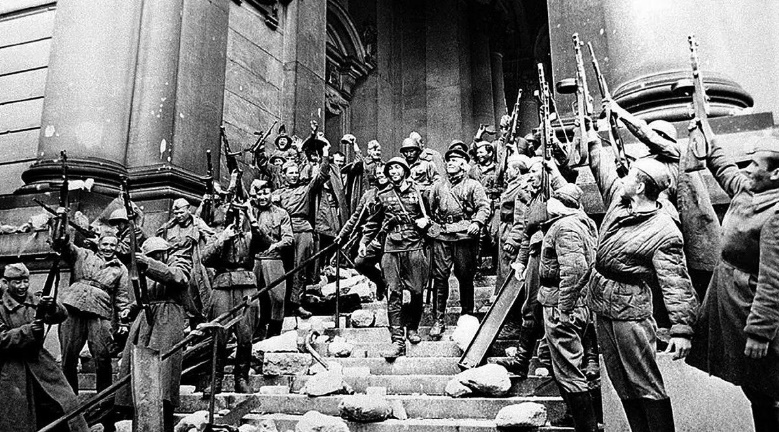 •7 мая 1945 года в Реймсе Йодль подписал Акт капитуляции Германии• Акт объявлял о безоговорочной капитуляции всех вооруженных сил под германским контролем.• Командующий группой армий "Центр" Шёрнер отказался выполнить требование о капитуляции.• Войска 1-го Украинского фронта продолжали наступление по западному берегу Эльбы.• Войска 1-го Белорусского фронта заняли города Гентин, Цербст и другие населенные пункты.• Гарнизон немецких войск в Бреславле прекратил сопротивление и сдался в плен.• Войска 4-го Украинского фронта заняли города Фрейденталь, Фридланд и другие населенные пункты.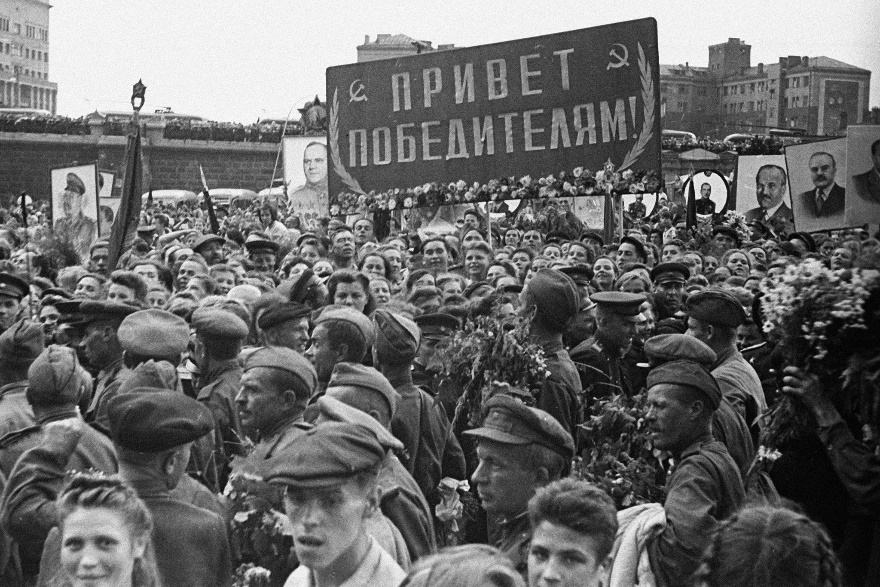 8 мая 1945 года. 1417-й день войны• Завершилась Берлинская наступательная операция с 16 апреля по 8 мая.• Войска 1-го и 2-го Белорусских, 1-го Украинского фронтов разгромили берлинскую группировку войск противника.• Развивая наступление, они вышли на Эльбу и соединились с американскими и английскими войсками.• Продолжительность операции составила 23 суток, ширина фронта боевых действий - 300 км.• 8 мая войска овладели Дрезденом и вступили в пределы Судет.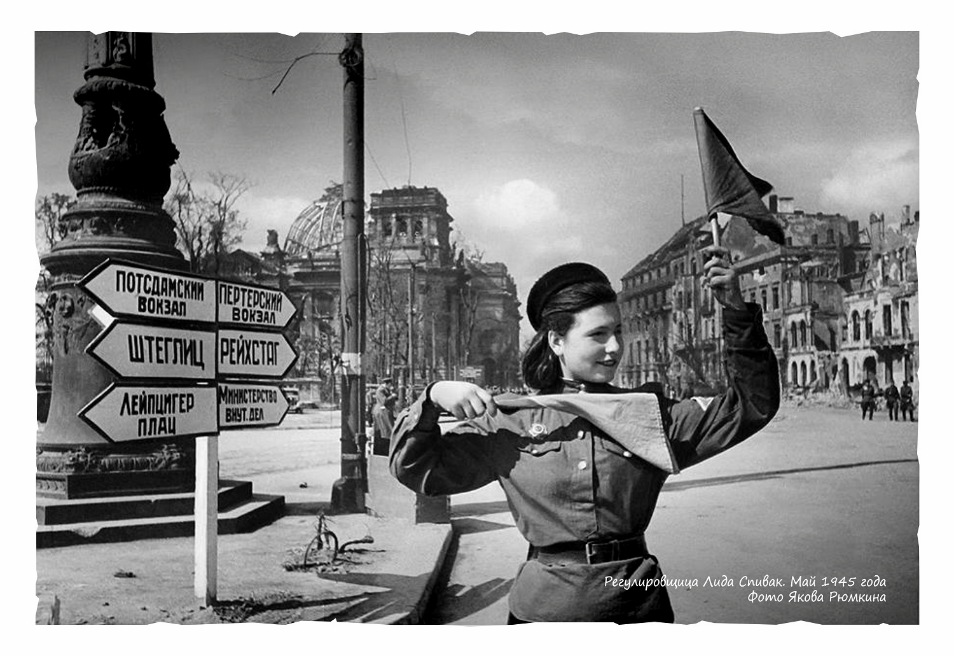 • 8 мая в предместье Берлина был подписан Акт капитуляции Германии.9 мая 1945 года. 1418-й день войны• 9 мая 1945 года: десант морской пехоты Краснознамённого Балтийского флота пленил немецкий гарнизон на острове Борнхольм.• Танковые армии 1-го Украинского фронта совершили стремительный марш на 80 километров.• Танки 10-го гвардейского уральского добровольческого корпуса и 9-го мехкорпуса вошли в Прагу.• Войска 5-й гвардейской армии ликвидировали группировку врага северо-восточнее Праги.• Прага была полностью занята и очищена от противника войсками 1-го Украинского фронта.• Войска 4-го и 38-й армий продвигались на пражских окраинах.• 9 мая вышел Указ Президиума Верховного Совета СССР об объявлении 9 мая Праздником Победы.• Великая Отечественная война завершилась, советские войска разгромили вооруженные силы Германии и освободили Восточную Европу.Победы наших спортсменов!!!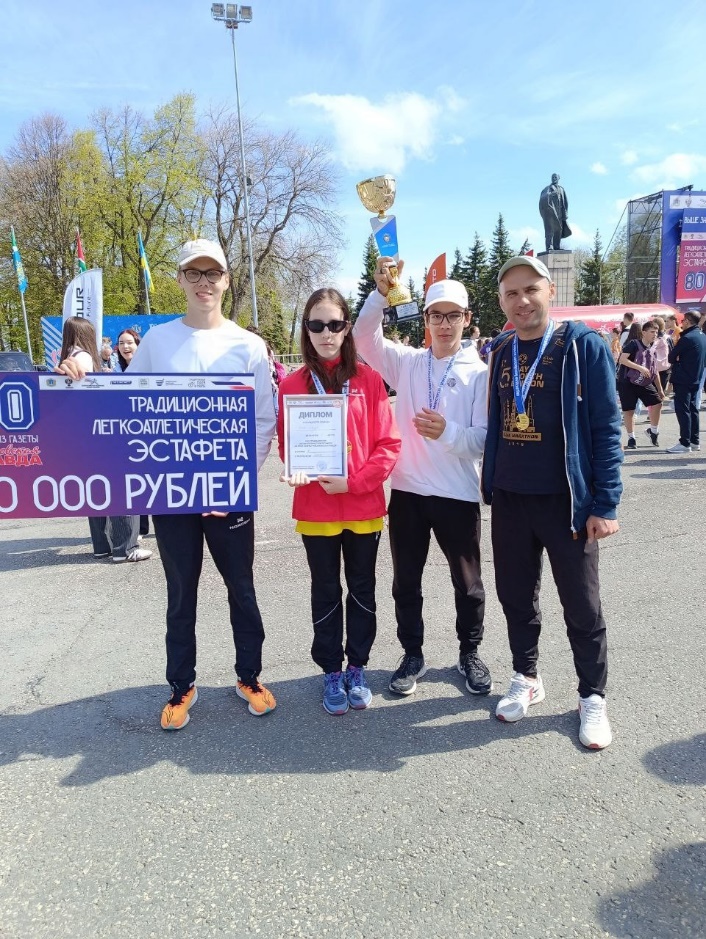 В Ульяновск за победой!!!Наши ребята-легкоатлеты стали победителями эстафеты на призы газеты "Ульяновская правда"! На эти состязания прибыли 4220 спортсменов из Самары, Чебоксар и самого Ульяновска. Заслуженное 1 место - это награда за труд, силу воли и любовь к жизни наших юных спортсменов.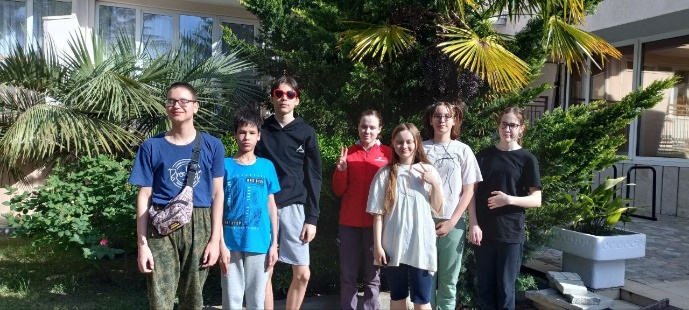 И в Сочи тоже!!!С 22 по26 апреля в городе Сочи проходили Всероссийские соревнования по "спорту слепых". В дисциплине 'легкая атлетика" нашей команде просто не было равных. Судите сами: у нас 1 место среди 13 команд со всей страны!25 медалей привезли домой, и на Сочи посмотрели, и морским воздухом подышали и в море искупались. И приятно, и полезно! Вели ребят к победе наши тренеры Александров А. М. и Иванов С. Н.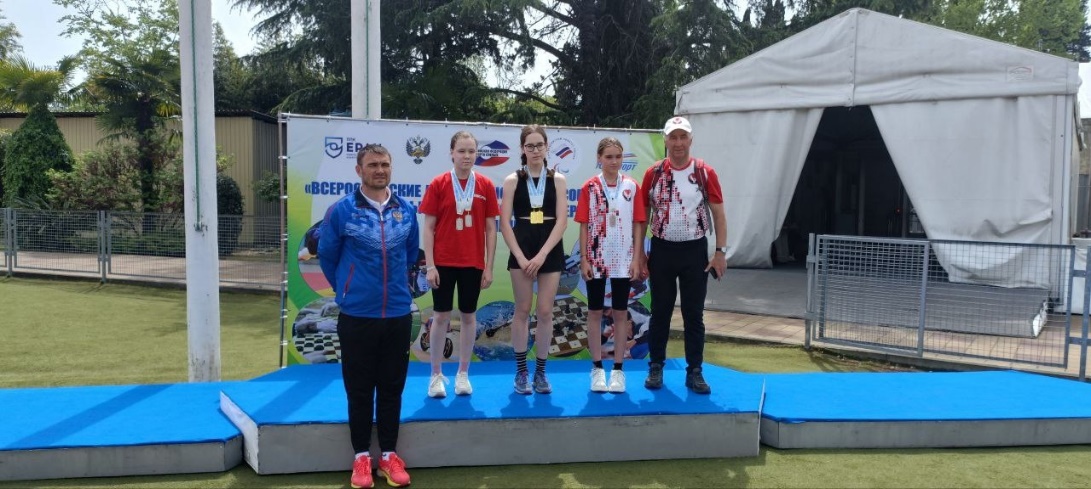 Спасибо учителям и тренерам за высокую профессиональную подготовку победителей!